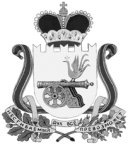 АДМИНИСТРАЦИЯВЯЗЬМА-БРЯНСКОГО СЕЛЬСКОГО ПОСЕЛЕНИЯВЯЗЕМСКОГО РАЙОНА  СМОЛЕНСКОЙ ОБЛАСТИП О С Т А Н О В Л Е Н И ЕОт 26.12.2016                                                                                            №  128	Администрация Вязьма-Брянского сельского поселения Вяземского района Смоленской области   п о с т а н о в л я е т:	1. Внести следующие изменения в муниципальную программу «Благоустройство Вязьма-Брянского сельского поселения Вяземского района Смоленской области» на 2016 -2018 годы, утвержденную постановлением Администрации Вязьма-Брянского сельского поселения Вяземского района Смоленской области от 2 декабря 2015 года № 85 (в редакции постановления Администрации Вязьма-Брянского сельского поселения Вяземского района Смоленской области от 16.06.2016 № 60; от 17.10.2016 № 110) где: В паспорте программы позицию «Объемы и источники финансирования  Программы» изложить в новой редакции:	2. Обнародовать настоящее постановление путем размещения на информационном стенде и официальном сайте Администрации Вязьма-Брянского сельского поселения Вяземского района Смоленской области в информационно-телекоммуникационной сети «Интернет» (вязьма-брянская. рф).	3. Контроль за исполнением настоящего постановления оставляю за собой.Глава   муниципального образованияВязьма-Брянского  сельского поселенияВяземского района Смоленской области                                 В.П. ШайтороваО внесении изменений в  муниципальную программу «Благоустройство Вязьма-Брянского сельского поселения Вяземского района Смоленской области» на 2016 -2018 годы Объемы  и источники             
финансирования        
Программы   Бюджет Вязьма-Брянского сельского поселения: в 2016 году – 3 213,1 тыс. руб.в 2017 году – 3 560,0 тыс. руб.в 2018 году – 3 660,0 тыс. руб.